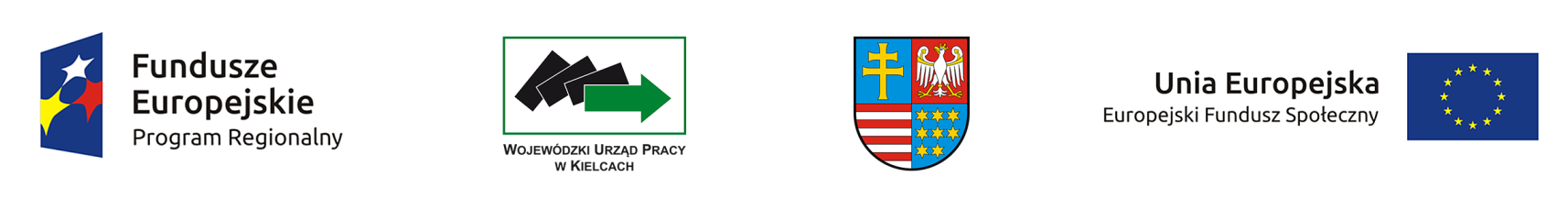 Załącznik 4  – Wzór karty oceny formalnej wniosku o dofinansowanie projektu konkursowego w ramach RPO WŚKARTA OCENY FORMALNEJ WNIOSKU O DOFINANSOWANIE PROJEKTU KONKURSOWEGO W RAMACH RPO WŚINSTYTUCJA ORGANIZUJĄCA KONKURS:………………………………………………………………………………………………………NR KONKURSU:…………………………………………………………………………………………………………………………………………DATA WPŁYWU WNIOSKU:………………………………………………………………………………………………….………………………NR KANCELARYJNY WNIOSKU:..............................................................................................................................................................................SUMA KONTROLNA WNIOSKU:...............................................................................................................................................................................TYTUŁ PROJEKTU:………………………………………………………………………………………………………………………………….…NAZWA WNIOSKODAWCY:……………………………………………………………………………………………………………….………….OCENIAJĄCY:…………………………………………………………………………………………………………………………..……………….Sporządzone przez: 	Zatwierdzone przez (wypełnić w przypadku pracownika IP):Imię i nazwisko: 	Imię i nazwisko: Komórka organizacyjna: 	Komórka organizacyjna: Data: 	Data: Podpis:	PodpisA.OGÓLNE KRYTERIUM FORMALNE DOTYCZĄCE TERMINU ZŁOŻENIA WNIOSKUTAKNIE (odrzucić projekt)NIE DOTYCZYUZASADNIENIE 
(w przypadku zaznaczenia odpowiedzi „NIE”)Czy wniosek złożono w terminie wskazanym w regulaminie konkursu?Czy wniosek złożono w terminie wskazanym w regulaminie konkursu?□□ □B.POZOSTAŁE OGÓLNE KRYTERIA FORMALNE (WYPEŁNIĆ JEŻELI W CZĘŚCI A ZAZNACZONO ODPOWIEDŹ „TAK”)TAKNIE(odrzucić projekt)NIE DOTYCZYUZASADNIENIE(w przypadku zaznaczenia odpowiedzi „NIE”)1.Czy wniosek został złożony we właściwej instytucji?□□□2.Czy wnioskodawca zgodnie ze Szczegółowym Opisem Osi Priorytetowych RPO WŚ jest podmiotem uprawnionym do ubiegania się o dofinansowanie w ramach właściwego Działania/Podziałania RPO WŚ?□□□3.Czy wniosek został sporządzony w języku polskim?□□□4.Czy wniosek został złożony w dwóch jednobrzmiących egzemplarzach w wersji papierowej (oryginał oraz kopia poświadczona za zgodność z oryginałem lub dwa oryginały) zgodnych z  wersją elektroniczną wniosku przekazaną przez LSI (suma kontrolna obu wersji musi być tożsama)?□□□5.Czy Projektodawca składa nie więcej niż jeden wniosek o dofinansowanie projektu w ramach konkursu jako Lider i/lub występuje jako Partner wyłącznie w jednym wniosku złożonym w ramach konkursu?TAK(odrzucić projekt)□NIE □□6.Czy wnioskodawca oraz partnerzy krajowi (o ile dotyczy), ponoszący wydatki w danym projekcie z EFS, posiadają łączny obrót za ostatni zatwierdzony rok obrotowy zgodnie z ustawą z dnia 29 września 1994 r. o rachunkowości (Dz. U. z 2013 r. poz. 330, z późn. zm.) (jeśli dotyczy) lub za ostatni zamknięty i zatwierdzony rok kalendarzowy równy lub wyższy od łącznych rocznych wydatków w ocenianym projekcie i innych projektach realizowanych w ramach EFS, których stroną umowy o dofinansowanie jest instytucja, w której dokonywana jest ocena formalno-merytoryczna wniosku w roku kalendarzowym, w którym wydatki są najwyższe?□□□7.Czy Wnioskodawca w okresie realizacji projektu prowadzi biuro projektu (lub posiada siedzibę, filię, delegaturę, oddział, czy inną prawnie dozwoloną formę organizacyjną działalności podmiotu) na terenie województwa świętokrzyskiego z możliwością udostępnienia pełnej dokumentacji wdrażanego projektu oraz zapewniające uczestnikom projektu możliwość osobistego kontaktu z jego kadrą?□□□8.Czy w przypadku projektu partnerskiego spełnione zostały wymogi dotyczące:- wyboru Partnerów spoza sektora finansów publicznych, o których mowa w art. 33 ust. 2-4 ustawy o zasadach realizacji programów w zakresie polityki spójności finansowanych w perspektywie 2014-2020 (o ile dotyczy) oraz- braku powiązań, o których mowa w art. 33 ust. 6 ustawy o zasadach realizacji programów w zakresie polityki spójności finansowanych w perspektywie 2014-2020 oraz w Szczegółowym Opisie Osi Priorytetowych RPOWŚ, pomiędzy podmiotami tworzącymi partnerstwo?□□□9.Czy wnioskodawca oraz Partner/Partnerzy (jeśli dotyczy) nie  podlegają wykluczeniu z możliwości otrzymania dofinansowania ze środków UE, w tym wykluczeniu, o którym mowa w art. 207 ust. 4 ustawy z dnia 27 sierpnia 2009 r. o finansach publicznych (Dz. U. 2013 r. poz. 885 z późn. zm.), art. 12 ust. 1 pkt 1 ustawy z dnia 15 czerwca 2012 r. o skutkach powierzania wykonywania pracy cudzoziemcom przebywającym wbrew przepisom na terytorium Rzeczypospolitej Polskiej (Dz. U. poz. 769); art. 9 ust. 1 pkt 2a ustawy z dnia 28 października 2002 r. o odpowiedzialności podmiotów zbiorowych za czyny zabronione pod groźbą kary (t.j. Dz. U. 2015 r. poz.28 z późn. zm.)?□□□C.KRYTERIA DOSTĘPU TAKNIENIE DOTYCZYUZASADNIENIE 
(w przypadku zaznaczenia odpowiedzi „NIE”)1.Czy projekt jest skierowany do grup docelowych z Kieleckiego Obszaru Funkcjonalnego (KOF), które uczą się lub zamieszkują na terenie KOF w rozumieniu przepisów Kodeksu Cywilnego?□□□2.Czy Wnioskodawca w okresie realizacji projektu prowadzi biuro projektu ( lub posiada siedzibę, filię, delegaturę, oddział, czy inną prawnie dozwoloną formę organizacyjną działalności podmiotu) na terenie KOF obejmującym miasto Kielce i następujące gminy powiatu kieleckiego : Chęciny, Chmielnik, Daleszyce, Górno, Masłów, Miedziana Góra, Morawica, Piekoszów, Sitkówka Nowiny, Strawczyn i Zagnańsk z możliwością udostępnienia pełnej dokumentacji wdrażanego projektu oraz zapewniające uczestnikom projektu możliwość osobistego kontaktu z jego kadrą?□□□3.Czy uczestnikami projektu są osoby powyżej 29 roku życia, pozostające bez zatrudnienia (w tym zarejestrowane w Powiatowym/ Miejskim Urzędzie Pracy jako bezrobotne), znajdujące się w szczególnie trudnej sytuacji na rynku pracy, to znaczy należące do przynajmniej jednej z poniższych kategorii:osoby po 50 roku życia,kobiety,osoby z niepełnosprawnościami,osoby długotrwale bezrobotne,osoby z niskimi kwalifikacjami,osoby sprawujące opiekę nad osobą zależną oraz powracające na rynek pracy po zakończonym okresie sprawowania opieki?□□□4.Czy okres realizacji projektu nie przekracza 24 miesięcy?□□□5.Czy projekt zakłada:dla osób w wieku 50 lat i więcej – minimalny poziom kryterium efektywności zatrudnieniowej na poziomie co najmniej 33%,dla kobiet  - minimalny poziom kryterium efektywności zatrudnieniowej na poziomie co najmniej 39%dla osób z niepełnosprawnościami – minimalny poziom kryterium efektywności zatrudnieniowej  na poziomie co najmniej 33%,dla osób długotrwale bezrobotnych – minimalny poziom kryterium efektywności zatrudnieniowej  na poziomie co najmniej 35%,dla osób o niskich kwalifikacjach( z wykształceniem gimnazjalnym lub niższym) – wskaźnik efektywności zatrudnieniowej na poziomie co najmniej 38%.Dla osób sprawujących opiekę nad osobą zależną oraz powracających na rynek pracy po zakończonym okresie sprawowania opieki - minimalny poziom kryterium efektywności zatrudnieniowej  na poziomie co najmniej 33%?□□□6.Czy Projektodawca lub partner na dzień złożenia wniosku posiada co najmniej roczne doświadczenie w prowadzeniu działalności związanej z aktywizacją zawodową osób pozostających bez zatrudnienia?□□□7.Czy Wnioskodawca zaoferuje wszystkim uczestnikom co najmniej 2 formy wsparcia możliwe do realizacji w ramach projektu oraz obowiązkowo Indywidualny Plan Działań?8.Czy co najmniej 20 % uczestników projektu stanowią osoby bierne zawodowo, czyli pozostające bez zatrudnienia lecz niezarejestrowane w Powiatowym/ Miejskim Urzędzie Pracy jako bezrobotne?D.DECYZJA W SPRAWIE SPEŁNIANIA KRYTERIÓW FORMALNYCH ORAZ DOSTĘPUTAKNIEUwagiUwagiCzy wniosek spełnia wszystkie ogólne kryteria formalne oraz dostępu oceniane na etapie oceny formalnej i może zostać przekazany 
do oceny merytorycznej?Czy wniosek spełnia wszystkie ogólne kryteria formalne oraz dostępu oceniane na etapie oceny formalnej i może zostać przekazany 
do oceny merytorycznej?□□